Муниципальное бюджетное учреждение  дополнительного образования«Центр дополнительного образования «Созвездие» г. Балашова Саратовской области»Адрес: 412300 Саратовская  область, город Балашов, ул. Ленина, д. 3Контактный телефон  8(84545) 4-03-71     «Праздник Золотой Осени»познавательно-развлекательное мероприятие  для дошкольников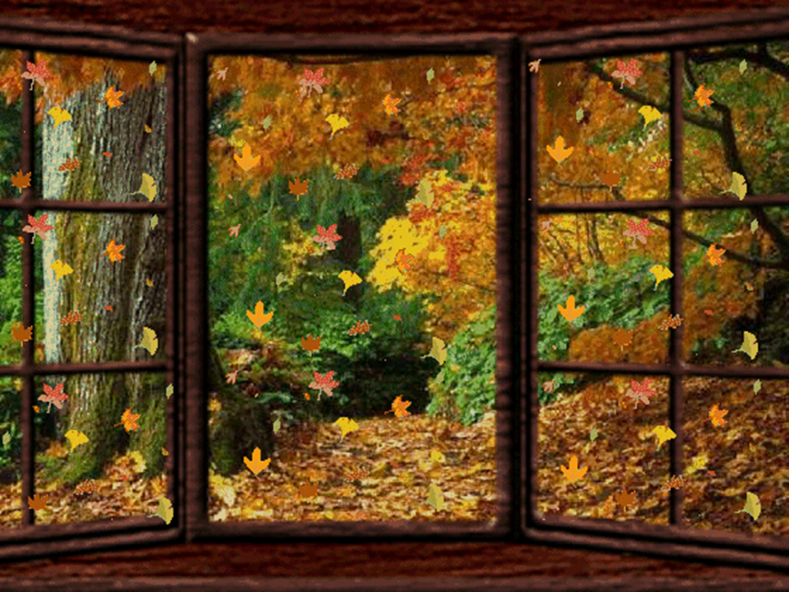 Дата проведения: 09.11.2017г.Участники: учащиеся студии предшкольной подготовки «АБВГД-ейка»  МБУДО Центр «Созвездие» в количестве35 детейРазработала и провела: педагог дополнительного образования Лавренюк Е. Н.Балашов 2017 годВозрастная группа: дошкольный возраст 5-6  лет.Тема (в соответствии с календарно-тематическим планом): «Клуб знатоков осени».Тема мероприятия: «Праздник Золотой Осени».Цели: воспитывать любовь и бережное отношение к природе, развивать творческие способности учащихся.Задачи:расширять познавательный интерес у детей; повторить осенние месяцы;развивать творческие способности детей; стимулировать воображение и фантазию ребенка;развивать все психические функции (восприятие, мышление, память, речь);вызвать интерес к осенним изменениям в природе  и желанию участвовать в посильной помощи сказочному персонажу.Подготовительная работа:- экскурсии в осенний парк;- разучивание стихотворений, песен;- оформление зала (осенние листья, шары);- подготовка предметов для конкурсов (педагог в роли Осени, костюм Осени, кокошник, корзина с урожаем, колпаки с осенними месяцами, кокошники овощей, коробка с урожаем, шарф, ноутбук, колонки, сборник детских песен, контейнер с нарезкой, , листья – пазлы, чаепитие – по желанию родителей).Оформление: зал, где проводится праздник Осени, украшен осенними листьями, разноцветными шарами, рисунками детей, оформлена выставка детских работ – поделки из природного материала, икебана из засушенных листьев, дети читают стихи об осени.Виды деятельности: игровая, познавательная, коммуникативная, двигательная, продуктивная.Формы организации: индивидуальная, подгрупповая, фронтальная.Сценарий праздника золотой осени для дошкольников - 2016Слайд 1Начинаем праздник наш!Хочу вам загадкуСейчас загадать.Попробуйте быстроЕё отгадать.ЗагадкаУтром мы во двор идём –Листья сыплются дождём,Под ногами шелестятИ летят, летят, летят…Если знаешь – не молчи,Время года назови.(Осень)Правильно, осень!Слайд2-3Осень: Вы обо мне? А вот и я!Привет осенний вам, друзья!Вы рады встретиться со мной?Вам нравиться наряд осенний мой?Осенние сады и парки?Да, хороши мои подарки!Я пришла на праздник к вам Петь, веселиться,Я хочу со всеми вамиКрепко подружиться. Слайд 4Песня про дождикОсень: Всему приходит срок -Я явилась на порог.Рада видеть здесь вас всех,Слышать ваш веселый смех.К вам пришла я не одна.С собой братьев привела.Угадайте их!!!Слайд 51. Опустел наш школьный сад,Паутинки вдаль летят,И на южный край земли Потянулись журавли.Распахнулись двери школ…Что за месяц к вам пришел?... (Сентябрь)Слайд 6Осень: Сентябрь – младший брат осени. В древней Руси первый день сентября был первой встречей осени и назывался летопроводцем – проводами лета. Сентябрь – самый сухой месяц осени. Это самое лучшее время для сбора урожая!!!!Слайд 72. Всё мрачней лицо природы –Почернели огороды,Оголяются леса,Молкнут птичьи голоса,Мишка в спячку завалился,Что за месяц к вам явился? (Октябрь)Слайд 8Осень: Октябрь называют вершиной осени. Почему? (это середина осени). Хмурень – так называли октябрь в старину. Называют его еще вечером года. В это время природа готовится ко сну. Дел у всех невпроворот. Деревьям надо вовремя сбросить листву, насекомым – схорониться в лесную подстилку или забиться в щели, последним птицам поспешить с отлетом.Слайд 93. Поле черно-былым стало,Падает то дождь, то снег.А еще похолодало,Льдом сковало воды рек.Мерзнет в поле озимь ржи,Что за месяц, подскажи? (Ноябрь)Слайд 10Осень: Ноябрь – последний месяц осени. Его древнегреческое название – грудень, от слова «груда», что значило разъезженный, плохой и замерзший путь. В ноябре небо нередко закрыто тяжелыми облаками, идет снег пополам с дождем. Слайд 11Игра 1 «Листочки»В игре участвуют 2 ребенка. На ковре разбрасываются осенние листы, игрокам нужно как можно быстрее их собрать. Побеждает тот, кто сделает это быстрее.Слайд 12-22Игра 2 «Загадки»Участникам загадываются загадки. Самые разные: плодово - огородные, грибные, дождливые, самые, что ни на есть, осенние. 
1. Осень в гости к нам пришла
И с собою принесла..
Что? Скажите наугад!
Ну, конечно........ (листопад)
2. Мочит поле, лес и луг,
Город, дом и всё вокруг!
Облаков и туч он вождь, 
Ты же знаешь, это... (дождь)
3.В землю теплую уйду,К солнцу колосом взойду,В нем тогда таких, как я,Будет целая семья! (зерно)4. Золотист он и усат,В ста карманах – сто ребят. (колос)5.  А кто встретит нас в лесу?Ранним утром в октябре,Дворник ходит во дворе.Подобрал он все иголки,Что упали возле ёлки. (ёжик)6. Зимой спит,Летом ульи ворошит. (медведь)7. Хожу в пушистой шубе,Живу в густом лесу.В дупле на старом дубеОрешки я грызу. (белка)8. Отгадайте, о каких деревьях идёт речь?Что же это за девица-Не швея, не мастерица.Ничего сама не шьёт,А в иголках круглый год. (ель)9. В белом сарафанеВстала на поляне,Летели две синицы-Сели на косицы. (береза) 10. Холода их так пугают,К тёплым странам улетают,
петь не могут, веселиться
Кто собрался в стайки? (птицы)Слайд 23Игра "Улетели птицы"Осень читает стихи, дети внимательно его слушают и, если слышат "лишнее" слово, начинают хлопать в ладоши.Улетели птицы:Голуби, куницы.Улетели птицы:Голуби, синицы,Мухи и стрижи.Улетели птицы:Голуби, синицы,Чибисы, чижи,Галки и стрижи,Комары, кукушки.Улетели птицы:Голуби, синицы, Галки и стрижиЧибисы, ежи.Улетели птицы:Голуби, синицы,Галки и стрижи,Чибисы, чижи, Аисты, кукушки,Лебеди и уткиИ спасибо шутке.Слайд 24Песня «Что нам осень принесет?»Игра 4 «Вершки и корешки»Ведущий называет фрукты и овощи. Если овощ растет в земле, то все участники игры должны сесть на корточки, если растет над землей - то должны встать и поднят руки вверх.Слайд 25Игра 3 «Вкусные истории»“Красна весна цветами, а осень плодами”. Осень - пора сбора урожая овощей и фруктов. У меня есть волшебная коробка с урожаем. Вам надо определить наощупь этот фрукт или овощ, не вынимая его из мешочка. Одно условие – глаза должны быть завязаны!Слайд 26Игра 5 «Да или нет»Хором дайте правильный ответ, да ли нет.- Осенью цветут цветы? (да)- Осенью растут грибы? (Да)- Тучки солнце закрывают? (Да)- Колючий ветер прилетает? (Да)- Туманы осенью плывут? (Да)- Ну, а птицы гнезда вьют? (Нет)- А букашки прилетают? (Нет)- Звери норки закрывают? (Да)- Урожай все собирают? (Да)- Птичьи стаи улетают? (Да)- Часто-часто льют дожди? (Да)- Достаем ли сапоги? (Да)- Солнце светит очень жарко? (Нет)- Можно детям загорать? (Нет)- Ну, а что же надо делать? - Куртки, шапки надевать? (Да)Молодцы!!!Слайд 27Песня «Листопад»Конкурс «Собери листочек» (пазлы)Слайд 28Осень: Я осень, я счастье несу за собойИ дождик с собой приношу.Жалко с вами расставаться,Но пришла пора прощаться.Всем, спасибо, молодцы!Повеселили от души!Слайд 29"Осень" вносит корзину с яблоками и угощает детей и гостей праздника. Дегустация